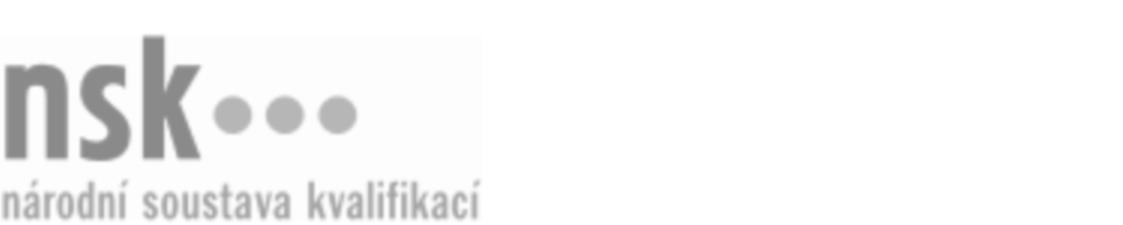 Kvalifikační standardKvalifikační standardKvalifikační standardKvalifikační standardKvalifikační standardKvalifikační standardKvalifikační standardKvalifikační standardVýrobce/výrobkyně matrací z matracových prefabrikátů (kód: 33-009-H) Výrobce/výrobkyně matrací z matracových prefabrikátů (kód: 33-009-H) Výrobce/výrobkyně matrací z matracových prefabrikátů (kód: 33-009-H) Výrobce/výrobkyně matrací z matracových prefabrikátů (kód: 33-009-H) Výrobce/výrobkyně matrací z matracových prefabrikátů (kód: 33-009-H) Výrobce/výrobkyně matrací z matracových prefabrikátů (kód: 33-009-H) Výrobce/výrobkyně matrací z matracových prefabrikátů (kód: 33-009-H) Autorizující orgán:Ministerstvo průmyslu a obchoduMinisterstvo průmyslu a obchoduMinisterstvo průmyslu a obchoduMinisterstvo průmyslu a obchoduMinisterstvo průmyslu a obchoduMinisterstvo průmyslu a obchoduMinisterstvo průmyslu a obchoduMinisterstvo průmyslu a obchoduMinisterstvo průmyslu a obchoduMinisterstvo průmyslu a obchoduMinisterstvo průmyslu a obchoduMinisterstvo průmyslu a obchoduSkupina oborů:Zpracování dřeva a výroba hudebních nástrojů (kód: 33)Zpracování dřeva a výroba hudebních nástrojů (kód: 33)Zpracování dřeva a výroba hudebních nástrojů (kód: 33)Zpracování dřeva a výroba hudebních nástrojů (kód: 33)Zpracování dřeva a výroba hudebních nástrojů (kód: 33)Zpracování dřeva a výroba hudebních nástrojů (kód: 33)Týká se povolání:ČalouníkČalouníkČalouníkČalouníkČalouníkČalouníkČalouníkČalouníkČalouníkČalouníkČalouníkČalouníkKvalifikační úroveň NSK - EQF:333333Odborná způsobilostOdborná způsobilostOdborná způsobilostOdborná způsobilostOdborná způsobilostOdborná způsobilostOdborná způsobilostNázevNázevNázevNázevNázevÚroveňÚroveňOrientace v technických dokumentech včetně čtení výkresů pro výrobu matrací z matracových prefabrikátůOrientace v technických dokumentech včetně čtení výkresů pro výrobu matrací z matracových prefabrikátůOrientace v technických dokumentech včetně čtení výkresů pro výrobu matrací z matracových prefabrikátůOrientace v technických dokumentech včetně čtení výkresů pro výrobu matrací z matracových prefabrikátůOrientace v technických dokumentech včetně čtení výkresů pro výrobu matrací z matracových prefabrikátů33Volba materiálů, technologických postupů, strojů, nástrojů a zařízení pro výrobu matrací z matracových prefabrikátůVolba materiálů, technologických postupů, strojů, nástrojů a zařízení pro výrobu matrací z matracových prefabrikátůVolba materiálů, technologických postupů, strojů, nástrojů a zařízení pro výrobu matrací z matracových prefabrikátůVolba materiálů, technologických postupů, strojů, nástrojů a zařízení pro výrobu matrací z matracových prefabrikátůVolba materiálů, technologických postupů, strojů, nástrojů a zařízení pro výrobu matrací z matracových prefabrikátů33Obsluha, základní údržba a nastavení strojů a zařízení a nářadí pro výrobu matrací z matracových prefabrikátůObsluha, základní údržba a nastavení strojů a zařízení a nářadí pro výrobu matrací z matracových prefabrikátůObsluha, základní údržba a nastavení strojů a zařízení a nářadí pro výrobu matrací z matracových prefabrikátůObsluha, základní údržba a nastavení strojů a zařízení a nářadí pro výrobu matrací z matracových prefabrikátůObsluha, základní údržba a nastavení strojů a zařízení a nářadí pro výrobu matrací z matracových prefabrikátů33Kompletace souboru a dokončení výroby matrací z matracových prefabrikátůKompletace souboru a dokončení výroby matrací z matracových prefabrikátůKompletace souboru a dokončení výroby matrací z matracových prefabrikátůKompletace souboru a dokončení výroby matrací z matracových prefabrikátůKompletace souboru a dokončení výroby matrací z matracových prefabrikátů33Kontrola, balení a expedice čalouněných výrobků a čalounických materiálůKontrola, balení a expedice čalouněných výrobků a čalounických materiálůKontrola, balení a expedice čalouněných výrobků a čalounických materiálůKontrola, balení a expedice čalouněných výrobků a čalounických materiálůKontrola, balení a expedice čalouněných výrobků a čalounických materiálů33Nakládání s odpady v čalounictví a dekoratérstvíNakládání s odpady v čalounictví a dekoratérstvíNakládání s odpady v čalounictví a dekoratérstvíNakládání s odpady v čalounictví a dekoratérstvíNakládání s odpady v čalounictví a dekoratérství33Zaznamenávání technických údajů a výsledků práce v čalounické výrobě a dekoratérstvíZaznamenávání technických údajů a výsledků práce v čalounické výrobě a dekoratérstvíZaznamenávání technických údajů a výsledků práce v čalounické výrobě a dekoratérstvíZaznamenávání technických údajů a výsledků práce v čalounické výrobě a dekoratérstvíZaznamenávání technických údajů a výsledků práce v čalounické výrobě a dekoratérství33Výrobce/výrobkyně matrací z matracových prefabrikátů,  28.03.2024 11:06:59Výrobce/výrobkyně matrací z matracových prefabrikátů,  28.03.2024 11:06:59Výrobce/výrobkyně matrací z matracových prefabrikátů,  28.03.2024 11:06:59Výrobce/výrobkyně matrací z matracových prefabrikátů,  28.03.2024 11:06:59Strana 1 z 2Strana 1 z 2Kvalifikační standardKvalifikační standardKvalifikační standardKvalifikační standardKvalifikační standardKvalifikační standardKvalifikační standardKvalifikační standardPlatnost standarduPlatnost standarduPlatnost standarduPlatnost standarduPlatnost standarduPlatnost standarduPlatnost standarduStandard je platný od: 21.10.2022Standard je platný od: 21.10.2022Standard je platný od: 21.10.2022Standard je platný od: 21.10.2022Standard je platný od: 21.10.2022Standard je platný od: 21.10.2022Standard je platný od: 21.10.2022Výrobce/výrobkyně matrací z matracových prefabrikátů,  28.03.2024 11:06:59Výrobce/výrobkyně matrací z matracových prefabrikátů,  28.03.2024 11:06:59Výrobce/výrobkyně matrací z matracových prefabrikátů,  28.03.2024 11:06:59Výrobce/výrobkyně matrací z matracových prefabrikátů,  28.03.2024 11:06:59Strana 2 z 2Strana 2 z 2